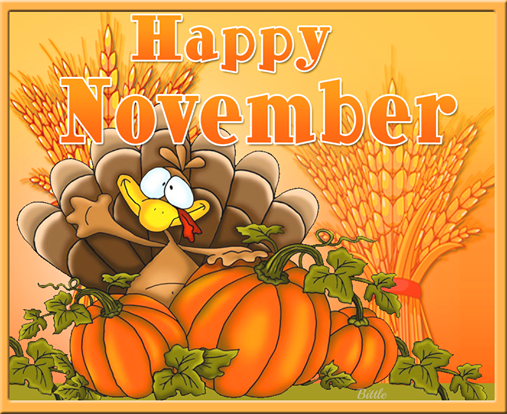                                                               November 2019 Breakfast Menu             ** Daily Alternate breakfast include: Cereal Bar, Bagel w/cream cheese, Yogurt or cereal w/graham crackers **                                                                        Office of School Nutrition 518-568-2014 Ext #3130                            *  Menu subject to change without notice*            This institution and the USDA are equal opportunity provider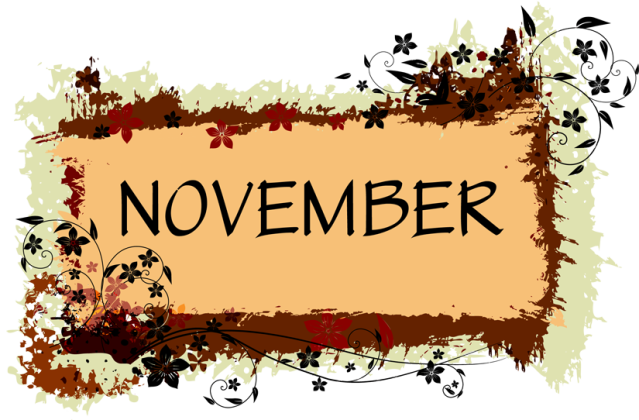                                 November 2019 Lunch Menu   ** Daily Alternates include: PBJ, Bagel w/cream cheese, Salad w/dressing or Yogurt w/dinner rolls **                                                                 Office of School Nutrition 518-568-2014 Ext# 3130                                       *  Menu subject to change without notice*            This institution and the USDA are equal opportunity providerAll Students Eat Free!WG Banana Super BreadAssorted Chilled FruitChoice of low fat or fat free Milk                       1WG Cereal ChoiceAssorted Chilled FruitChoice of low fat or fat free Milk4Mini Bagel pack w/crm cheeseAssorted Chilled FruitChoice of low fat or fat free Milk                   5 Bacon egg and cheese Biscuit Assorted Chilled FruitChoice of low fat or fat free Milk                   6WG Blueberry MuffinAssorted Chilled FruitChoice of low fat or fat free Milk7Mini Pancake pack w/syrupAssorted Chilled FruitChoice of low fat or fat free Milk                   8  No School11Wg French Toast sticksAssorted Chilled FruitChoice of low fat or fat free Milk12Wg Cereal choiceAssorted Chilled FruitChoice of low fat or fat free Milk13Pancake on a stick Assorted Chilled FruitChoice of low fat or fat free Milk                      14Wg Banana Super bread Assorted Chilled FruitChoice of low fat or fat free Milk                    15Blueberry Muffin 4 oz yogurtAssorted Chilled FruitChoice of low fat or fat free Milk                 18Wg mini Waffle pack Assorted Chilled FruitChoice of low fat or fat free Milk19Apple FrudelAssorted Chilled FruitChoice of low fat or fat free Milk                        20Sausage egg and cheese muffinAssorted Chilled FruitChoice of low fat or fat free Milk21No School Supt Day 22Bagel/toppingsAssorted Chilled FruitChoice of low fat or fat free Milk25Breakfast BurritoAssorted Chilled FruitChoice of low fat or fat free Milk                       26Thanksgiving Recess27 Thanksgiving Recess                     28    Thanksgiving Recess                 29ALL STUDENTS EAT FREE!!Assorted PizzaButtered Corn (S)Assorted Chilled fruitchoiceLow fat or Fat Free Milk                          1Chicken TendersBroccoli Florets (DG)Dinner roll Assorted Chilled fruit choice Low fat or Fat Free Milk                    4Warm Ham and Cheese Bagel Tomato SoupAssorted Chilled fruit choiceLow fat or Fat Free Milk                     5Beef Hot dog on a bunVeg Beans Chili Assorted Chilled fruit choiceLow fat or Fat Free Milk                    6Hamburger/Cheeseburger on a bunButtered Corn (S)Assorted Chilled fruit choiceLow fat or Fat Free Milk                    7Assorted PizzaRomaine Salad w/dressing (DG)Assorted Chilled fruit choiceLow fat or Fat Free Milk                    8   Veterans Day-No School11Chicken Patty on a bunButtery garlic green beans(O)Assorted Chilled fruit choiceLow fat or Fat Free Milk12BBQ Pork sandwichVeg beans (BL)Sweet Potato fries (RO) Assorted Chilled fruit choiceLow fat or Fat Free Milk                  13          Turkey GravyMashed Potatoes(S)Sweet potatoes(RO)Buttered Corn(S)Assorted Chilled fruit choice Low fat or Fat Free Milk                   14Assorted PizzaBroccoli Florets (DG)Assorted Chilled fruit choiceLow fat or Fat Free Milk                      15Cheeseburger on a bunBroccoli Florets (DG)Assorted Chilled fruit choiceLow fat or Fat Free Milk                   18Soft Beef Taco Baked Beans (BL)Chicken noodle soupAssorted Chilled fruit choiceLow fat or Fat Free Milk                      19Corn Dog Garlic Buttery green beans Potato smiles (S)Assorted Chilled fruit choiceLow fat or Fat Free Milk                      20Chicken Patty on a BunButtered Corn (S)Assorted Chilled fruit choiceLow fat or Fat Free Milk                  21Supt. Conference Day No School22Tangerine Orange Chicken Brown RiceBroccoli florets (DG)Assorted Chilled fruit choiceLow fat or Fat Free Milk25Assorted PizzaSoft pretzelButtered corn (S)Assorted Chilled fruit choiceLow fat or Fat Free Milk26Thanksgiving recess27Thanksgiving recess28Thanksgiving recess29